Wichtig: Bearbeitet bitte alle Aufgaben der Reihe nach!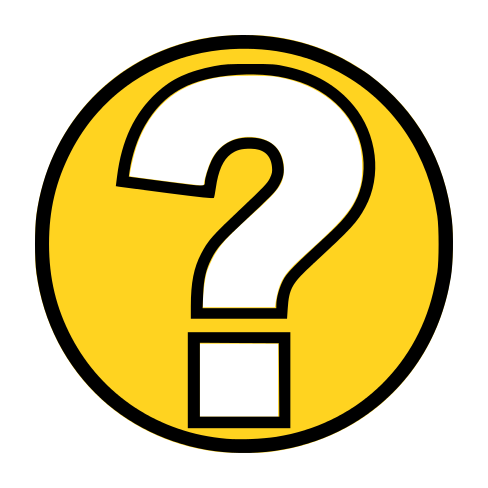 Wir wünschen Euch viel Spaß beim Experimentieren und Entdecken!Das Mathematik-Labor-TeamMathematik-Labor „Mathe-ist-mehr“
RPTU Kaiserslautern-LandauInstitut für Mathematik
Didaktik der Mathematik (Sekundarstufen)
Fortstraße 776829 Landau
https://mathe-labor.deZusammengestellt von: Betreut von:Variante Veröffentlicht am:Station„“Teil 1Arbeitsheft	Teilnehmercode		Teilnehmercode		Teilnehmercode		Teilnehmercode		Teilnehmercode		Teilnehmercode		Teilnehmercode		Teilnehmercode	Zu dieser Aufgabe gibt es Hilfen im Hilfeheft.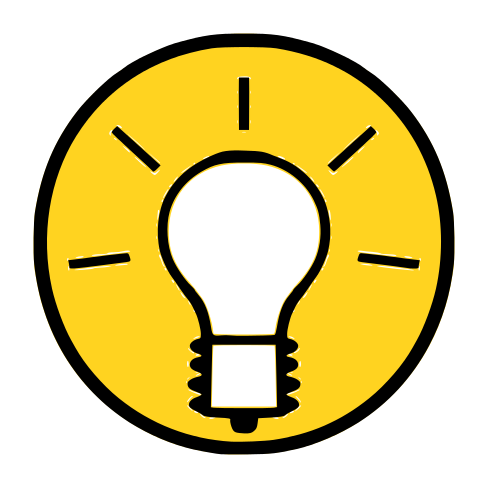 Diskutiert hier eure wichtigsten Ergebnisse und fasst sie zusammen.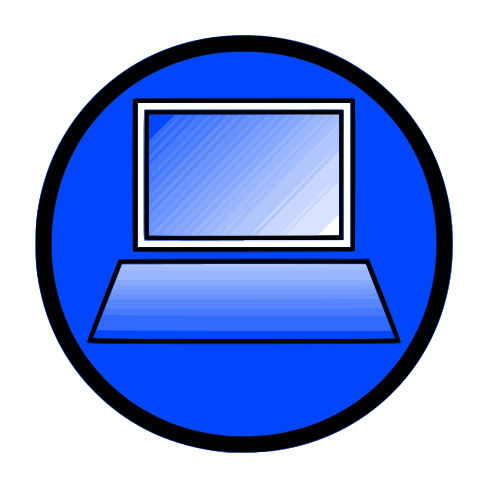 Zu dieser Aufgabe gibt es eine Simulation oder ein Video.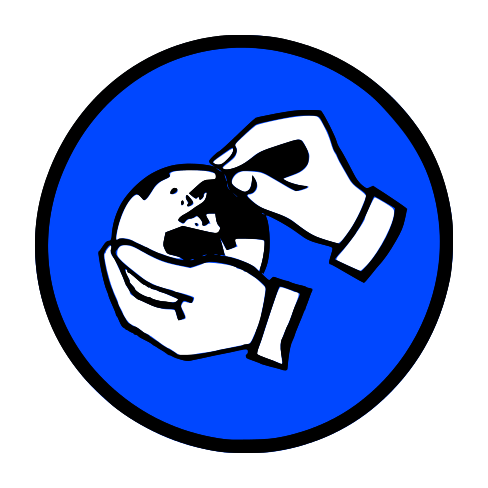 Zu dieser Aufgabe gibt es Material auf eurem Tisch.